PI CIG Migrant STEM Presentation/ResourcesEncouraging Mathematical Discussions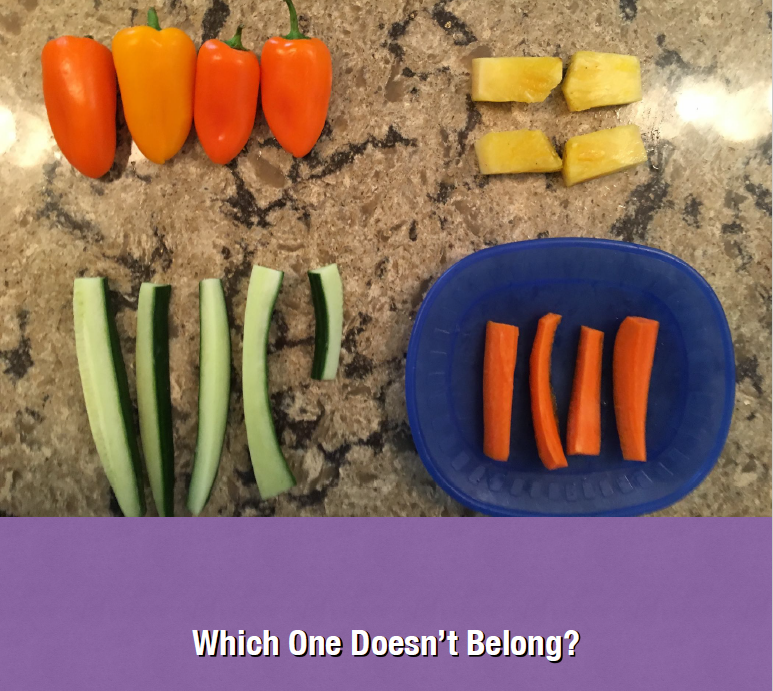 Math before bedWhich one doesn't belongFixed Mindset vs. Growth Mindset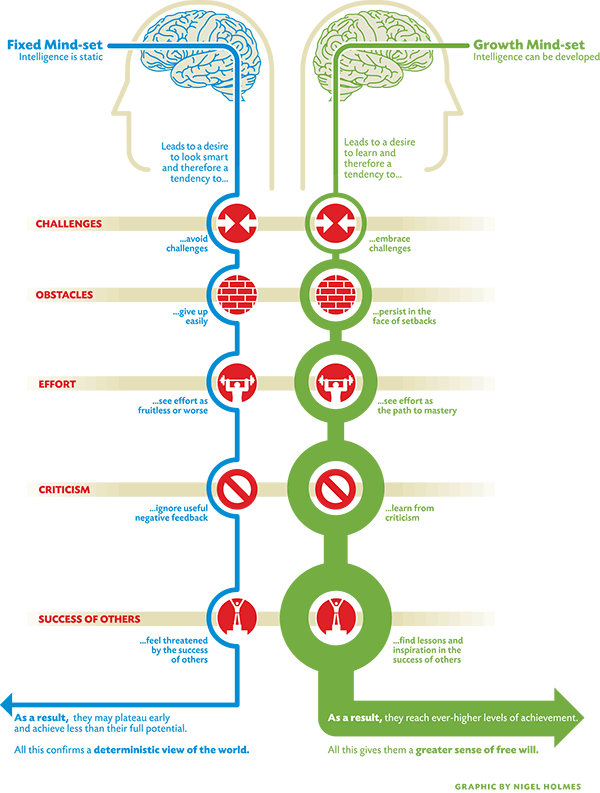 Fixed Mindset vs Growth MindsetAdvice for Parents EnglishSpanishParents Guide to a Growth MindsetLearning Pathways in Numeracy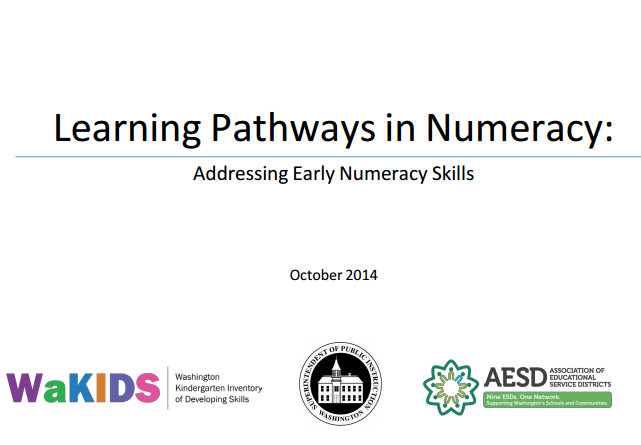 Learning Pathways in NumeracyGraham Fletcher Progression Video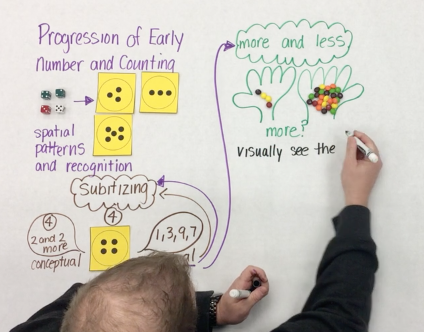 Early Numeracy and Subitizing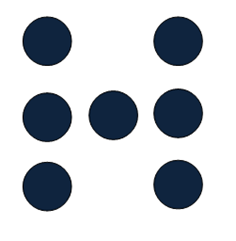 Subitizing GuideInteractive STEM Research Brief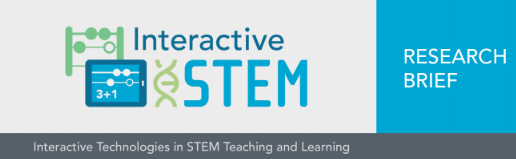 Tiny Polka Dot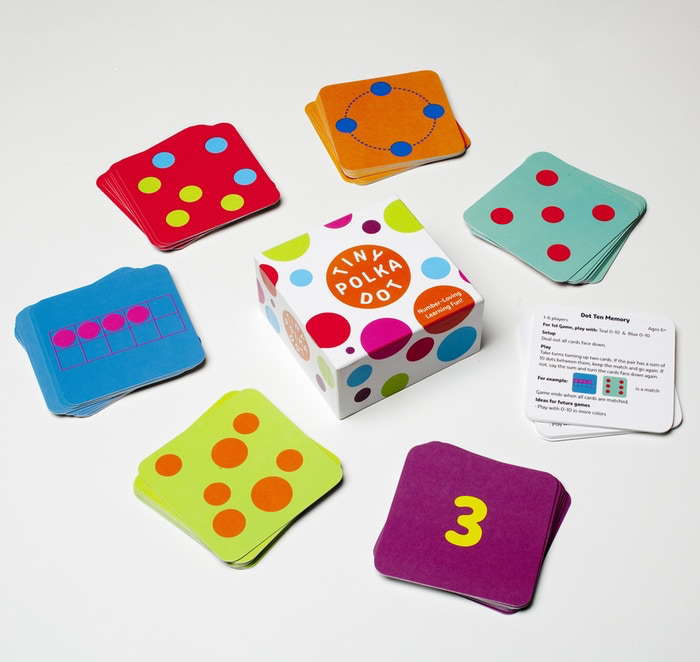 Guide for GrownupsGames in the ClassroomGame Cards (Spanish)Sample Choice GridEngineering/STEM Resources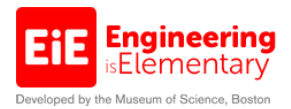 The Roots of STEM SuccessEngineering is ElementarySTEM Resources for FamiliesPeep and the Big wide WorldMathematizing Read-Alouds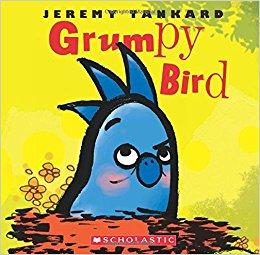 Literature Guides for CountingAdditional Resources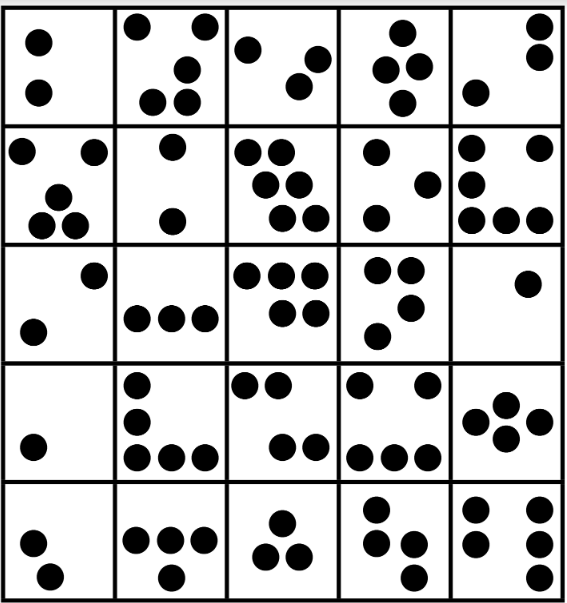 Dot Plate ActivitiesFind It!Find it BingoNumber Puzzles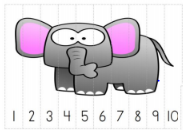 Resources 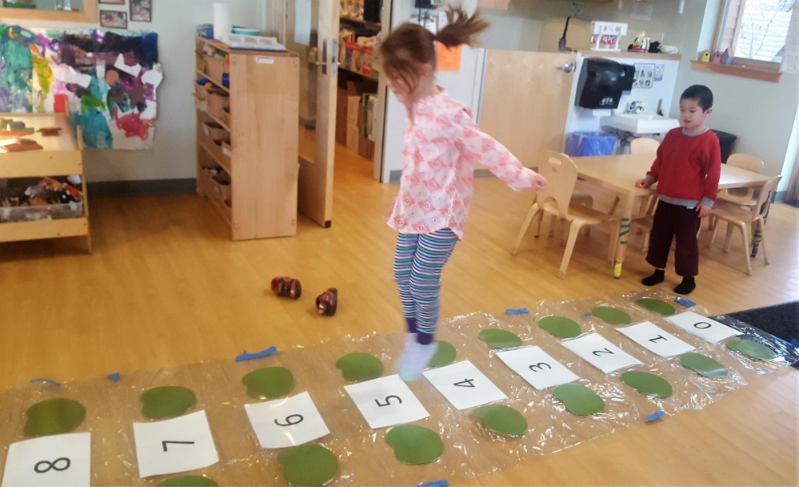 K-5 Math Teaching ResourcesYoung MathematiciansDREME TEThe STEM Laboratory Preschool STEM ToolkitNAEYCNumber Path Activities